Как правильно чистить зубы.Не все родители знают, как правильно чистить зубы детям, а ведь от качества ухода за молочными зубами зависит состояние прорезавшихся постоянных. Чтобы уберечь ребенка от проблем с коренными молярами, резцами и клыками, необходимо приучать его к чистке и полосканию рта после прорезывания самого первого зубика.
Зубы твои верные помощники и друзья. Они смело вонзаются в твердые яблоки и груши, перетирают сухари. Словно на мельнице режут мясо и мнут картошку. Часто мерзнут от мороженого и обжигаются горячим чаем. У них тяжелая работа. Они трудятся ежедневно по нескольку раз без выходных и отпусков. Они заботятся о твоем здоровье и хорошем самочувствии. Почему бы и тебе не позаботиться о них???! 
Сегодня ребята узнали, как же правильно необходимо чистить зубы (да, да, есть определённая последовательность в этих действиях). И научили этому своих родителей 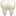 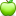 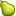 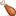 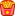 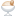 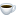 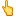 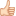 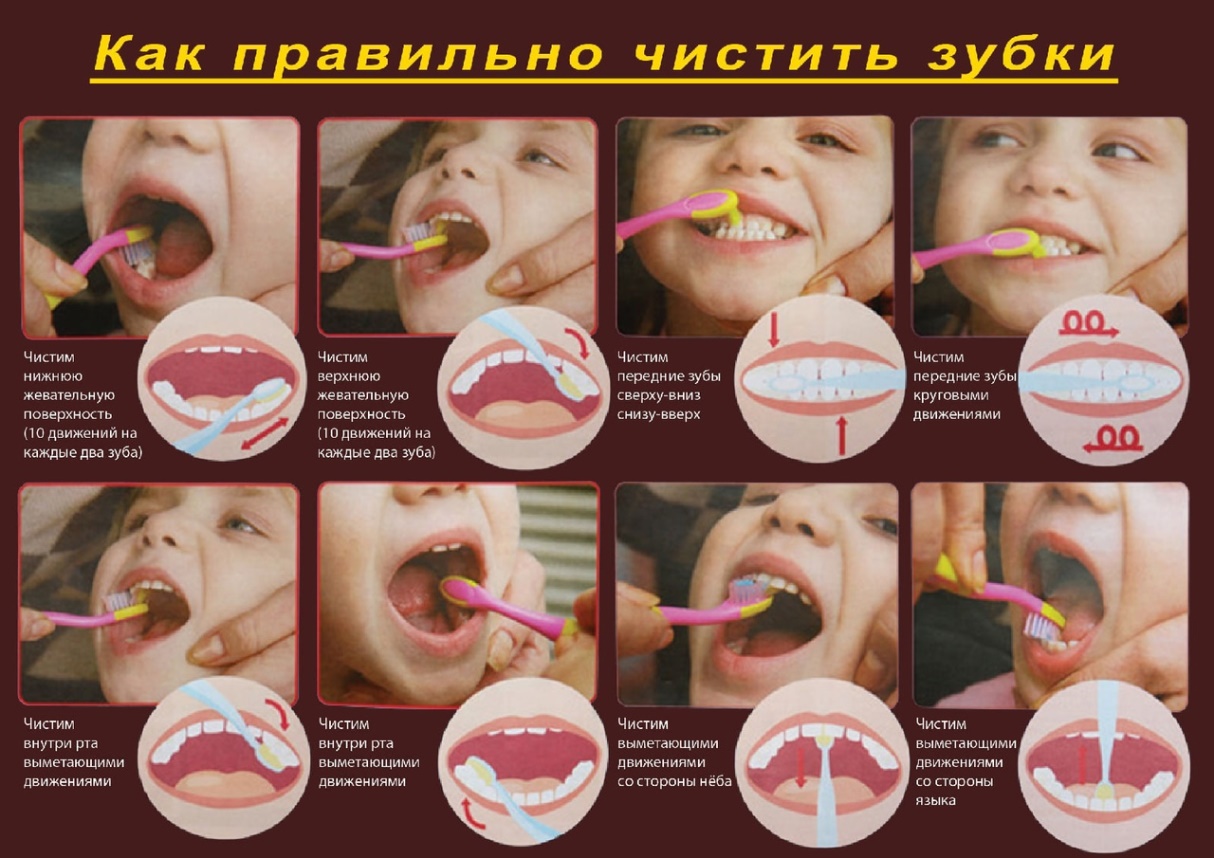 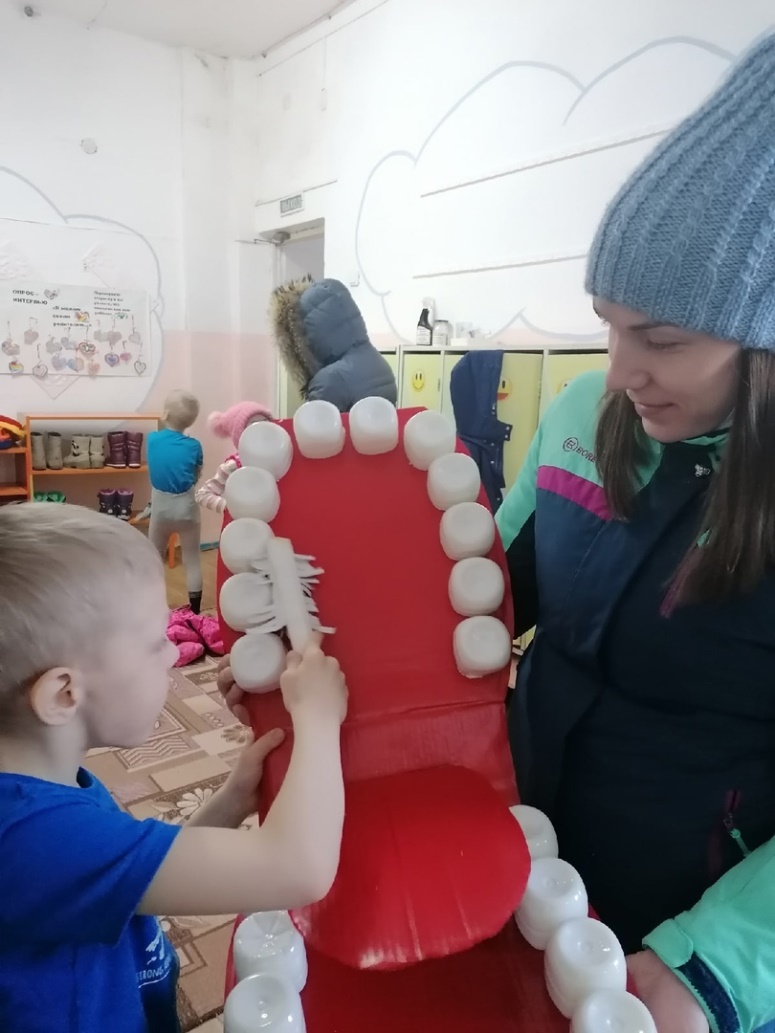 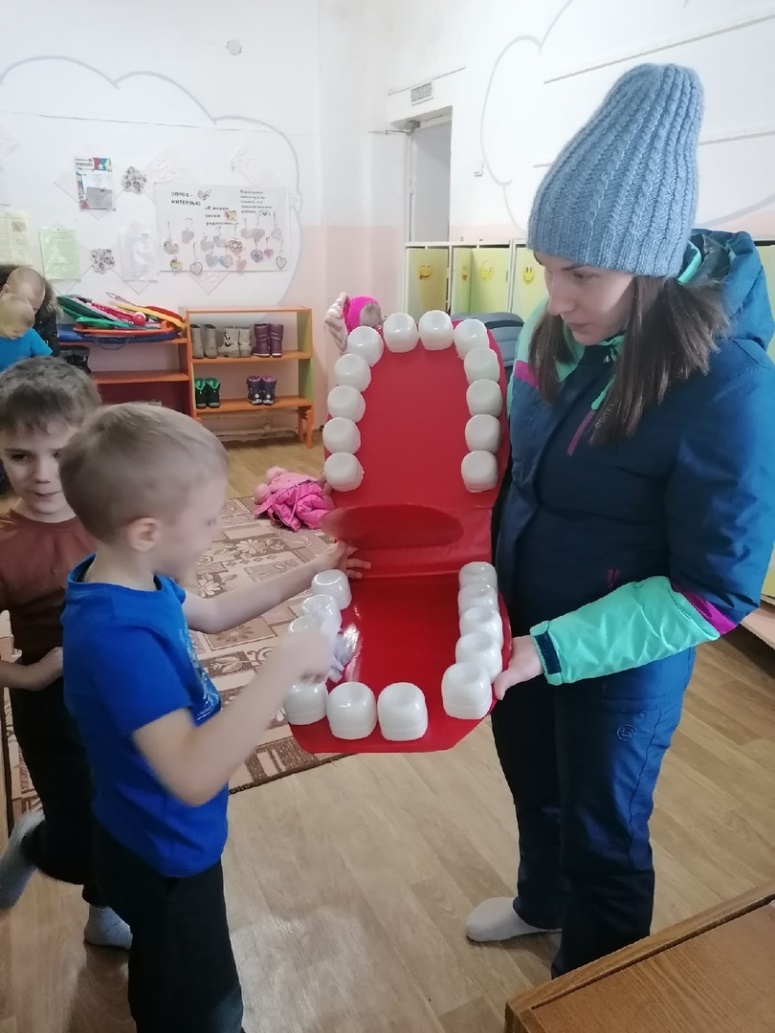 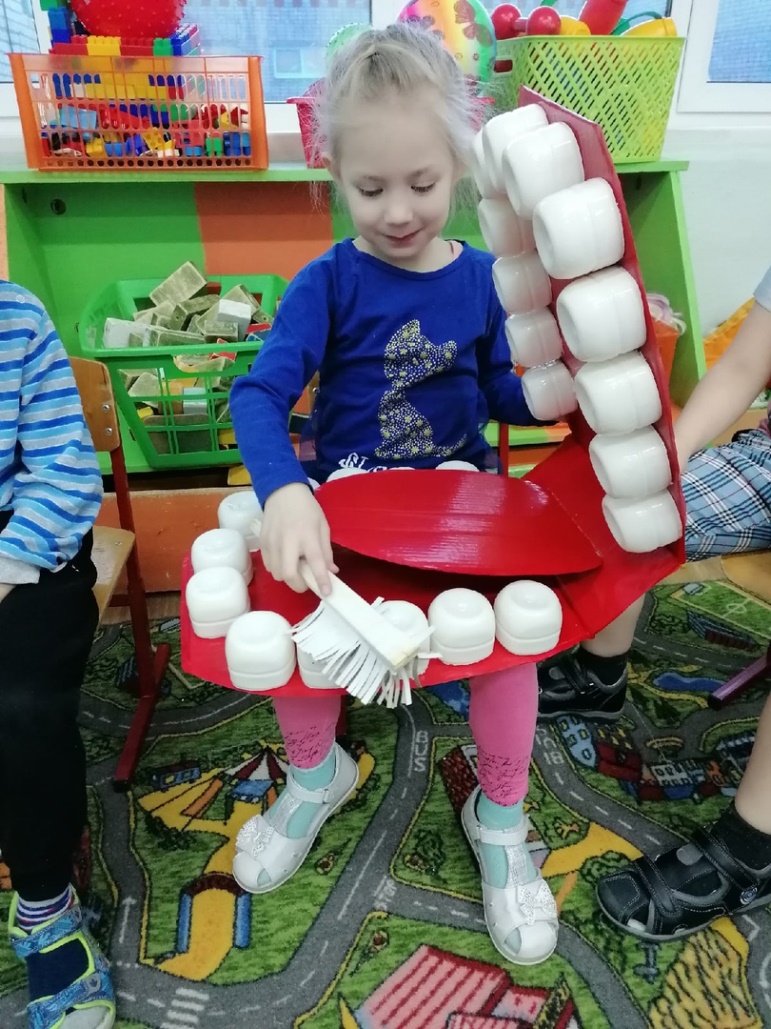 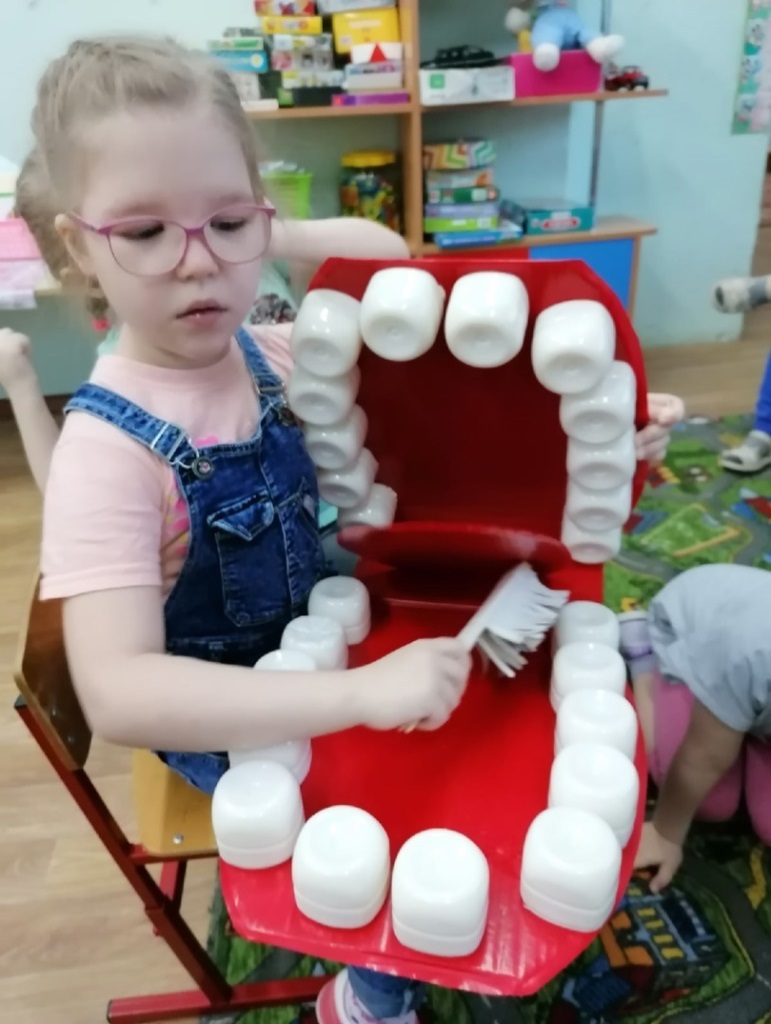 